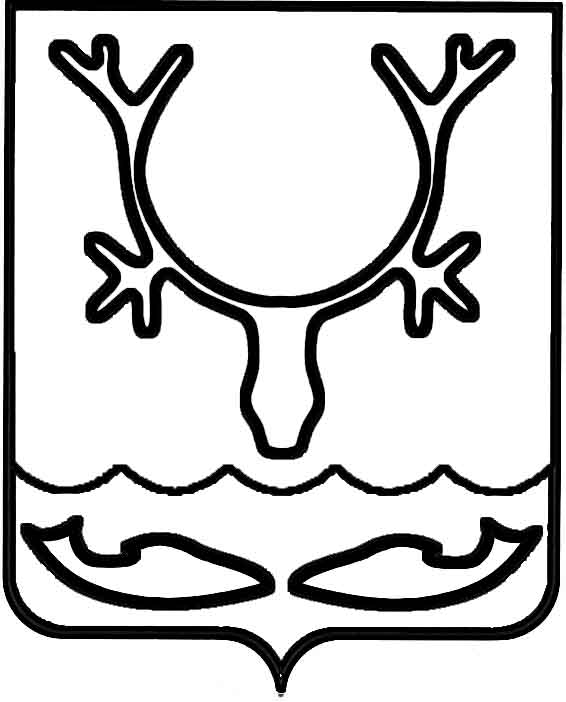 Администрация МО "Городской округ "Город Нарьян-Мар"ПОСТАНОВЛЕНИЕот “____” __________________ № ____________		г. Нарьян-МарВ связи с ожидаемым уровнем паводковых вод (550-600 сантиметров),                       в целях минимизации последствий чрезвычайных ситуаций, снижения материального ущерба и обеспечения безопасности населения города в период паводка 2017 года Администрация МО "Городской округ "Город Нарьян-Мар"П О С Т А Н О В Л Я Е Т:Ввести с 14.00 18 июня 2017 года по 26 июня 2017 года временный запрет на движение транспортных средств, кроме специализированного транспорта,                         по автомобильной дороге на полигон ТБО.Муниципальному бюджетному учреждению "Чистый город" обеспечить установку на период введения запрещения движения транспортных средств соответствующих временных дорожных знаков.Рекомендовать отделу ГИБДД УМВД России по Ненецкому автономному округу в период временного запрещения движения транспорта осуществлять постоянный контроль за исполнением пользователями местных автомобильных дорог требований установленных дорожных знаков. Контроль за исполнением настоящего постановления возложить                      на помощника главы Администрации МО "Городской округ "Город Нарьян-Мар" А.Н.Бережного.Настоящее постановление вступает в силу со дня его принятия.1606.2017662О временном закрытии автомобильной дороги на полигон ТБОГлава МО "Городской округ "Город Нарьян-Мар" О.О.Белак